ДОАДМИНИСТРАТИВНИЯ РЪКОВОДИТЕЛ НА ОКРЪЖНА ПРОКУРАТУРА ВИДИНЗ А Я В Л Е Н И Еот	ЕГН	, живущ в гр. (с.)	,ж.к	,ул	,тел.:	ГОСПОЖО АДМИНИСТРАТИВЕН РЪКОВОДИТЕЛ,Моля на основание Заповед № 	/20	г. на председателя на Окръжен съд – Видин, да ми определите ръководител на стажа в Окръжна прокуратура- Видин:В Окръжна прокуратура - Видин за периода:	Прилагам копие на Заповед №	/20	г. на председателя наОкръжен съд – Видин и копие от Заповед № ……  / 20……..	г. на Министерство на правосъдието.Дата:		ПОДПИС:гр	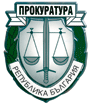                                                                                   Приложение № 1ПРОКУРАТУРА НА РЕПУБЛИКА БЪЛГАРИЯОКРЪЖНА ПРОКУРАТУРА ВИДИН